                  Mieux se connaître avec l’ennéagramme     Renforcer ses talents et identifier des voies de progrès Un prisme d’observation de l’humainLa conscience de soi semble être un levier efficace pour découvrir ses habitudes émotionnelles et mieux gérer ses relations avec les autres. L’énnéagramme offre un prisme d’observation très précis du fonctionnement humain, de ses motivations profondes  et permet de relier les intelligences mentales, émotionnelles et instinctives. Mais l’énnéagramme est avant tout un enseignement oral fondé sur l’observation de millions de personnes à travers le monde. Trois fois millénaire, autrefois transmis dans les sociétés savantes, l’outil n’est pas issu d’une théorie, l’apprentissage de la méthode se veut expérientiel, c’est à dire construit à travers le témoignage des participants.  Les applications de l’enseignement sont multiples. Pour certains le cycle déclenchera une prise de conscience de leurs habitudes émotionnelles, pour d’autres ce sera une opportunité de résoudre une relation délicate ou de découvrir la «coquille» de sa personnalité (du grec persona : masque)  Plus concrètement les participants découvriront des voies efficaces pour mieux communiquer, donner du feedback, renforcer leur talent et améliorer le savoir-vivre ensemble. 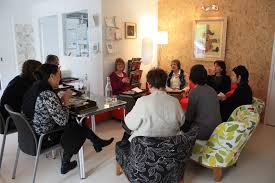 Un groupe de 18 stagiaires Les 18 stagiaires d’origine multiples ont un point en commun, ils sont tous des « cherchants », ce qui permet l’occasion d’une expérience unique, de rapports humains de haute qualité, dans la bienveillance et l’authenticité. Une pédagogie fondée sur la tradition orale 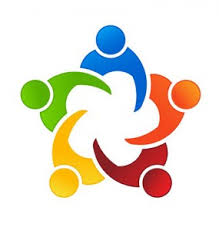 L’enseignement de l’énnéagramme est fondé sur l’école de tradition orale, les participants apportent leur témoignage dans des panels de type. L’apprentissage se fait d’abord à travers un apport conceptuel immédiatement mis en application par l’ensemble des participants. De nombreux travaux en sous-groupes sont proposés de telle façon à rendre la découverte de l’outil vivante et concrète. L’approche proposée est introspective et nécessite une prédisposition à l’examen de soi. Il sera proposé aux stagiaires un travail approfondi entre chaque journée.  Un programme progressif  et adapté au besoin de chacun Le cycle se déroule sur 3 jours à raison d’un jour par mois (en principe le samedi) et pourra être prolongé par 1 à 2 jours à la demande des stagiaires.  Les temps entre chaque séance facilitent la mise en application des enseignements. Faire fonctionner son « observateur intérieur » pour permette à chacun d’aller plus en profondeur dans la connaissance de soi et la compréhension des autres. Un animateur expérimentéSerge Masserot a crée le cabinet Competencia spécialisé dans l’accompagnement aux stratégies sociales des entreprises.  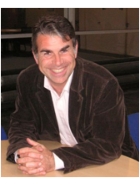 Professeur associé à l’ISTIA. Intervenant et conférencier sur le management  et  la RSE (Responsabilité Sociétale des entreprises). Animateur de 2 groupes  Germe  www.germe.com. Intervenant expert sur le thème Renforcer ses talents de leaders avec l’énnéagramme 15 ans d’expérience de l’énnéagramme. Diplômé de l’école Ennéa9 et certifié par Peter O’Hanrahan, (école de formation à l'Ennéagramme de Helen Palmer). Certifié « Train the trainer » de Ginger Lapid Bogda1ère journéeConstitution du groupe : attentes et objectifs, programme et valeurs  Panorama des outils de développement personnel L’énnéagramme : un outil fondé sur l’observation et immédiatement utilisable Une pratique trois fois millénaire Les 3 centres d’intelligence : mental, affectif et instinctif, lien avec les 3 émotions de base : peur, colère et tristesse. Découverte et expérimentation à travers les panels de centres. Découverte  des 9 types ou les 9 façons de voir le monde : qualité et voies de développement. Passion et vertu.  Témoignages individuels (les stagiaires apprennent en écoutant le récit des autres) Recherche de son profil dominant Réflexion, travaux et lecture pour la séance suivante2ème journéePartage d’expériences des types depuis la séance précédente Approfondissement des 9 types (idée supérieure et fixation)  Les positions de stress ou de sécurité des 9 types Les 9 talents selon la typologie Initiation aux voies de progrès personnel Application concrète de l’outil (gestion de conflits, collaboration, diversité… le mieux vivre ensemble) Animation de panels de type Déontologie et périmètre d’utilisation de l’outil 3ème journéePartage d’expériences des types depuis la séance précédente Approfondissement des 9 types  Les mécanismes de défense des 9 types Témoignages individuels et panels Introduction au sous-types instinctifs : survie, tête à tête, social Application concrète de l’outil (établir des relations, obtenir du feed back) Voies de progrès personnel : construire son plan d’action individualisé L’utilisation respectueuse de l’outil 